Уж расступитесь-ко, люди добрые(свадебное причитание)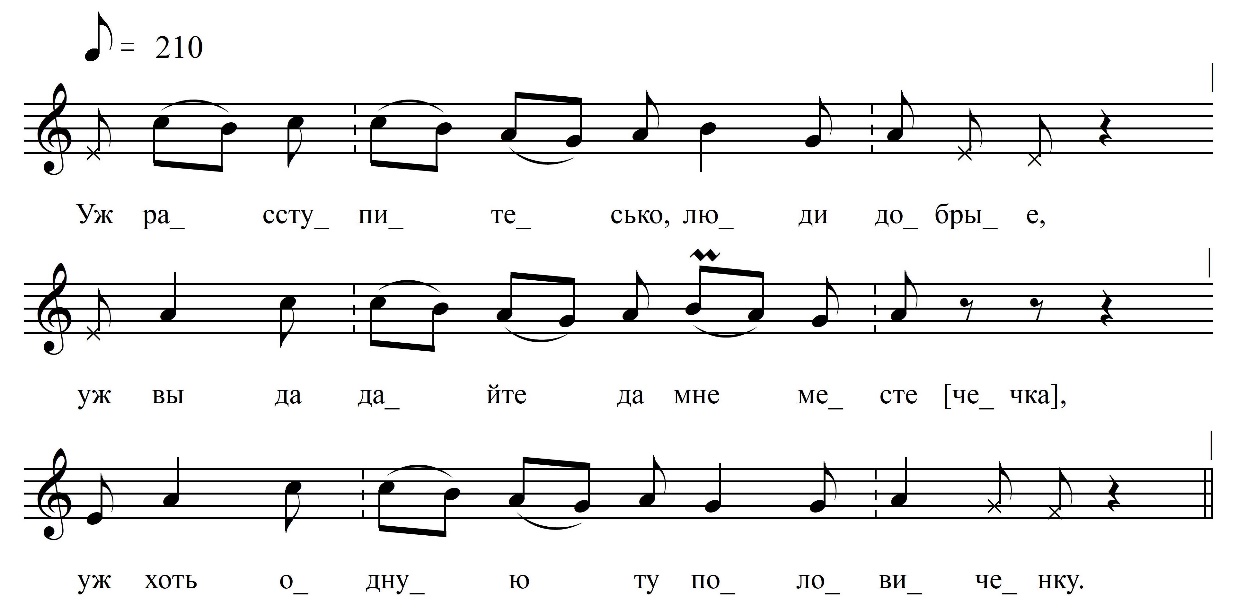 Уж расступитесь-ко, люди добрые,Уж вы да дайте да мне месте[чечка],Уж хоть одную-то половиченку.Да мне пройтить-то к мило́й подруженькиДа <...>О ты <...>, моя подруженькаЯ растопила тибе баенкуОй ты пойди-ко, ты отмойси-коДа свою красненькую ту кра́сотуДа ищё бедненькую волюшку.Твоя-то красненькая-то кра́сотаОна поставлена на окошечко,А вольна волюшка на уголычки.Уж я топила да всё приглядывала,Уж встал, ходил да молодёхонёк.ФНОЦ СПбГИК, ВхI-а.16/8Запись Ленинградского ОДНТ (?).08.1978.д. Белая Горчаковского с/с Киришского района Ленинградской обл. Инф. Сорочкина Клавдия Федоровна (1909).